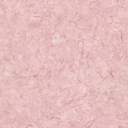 Subvención solicitada a: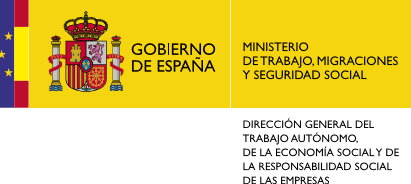 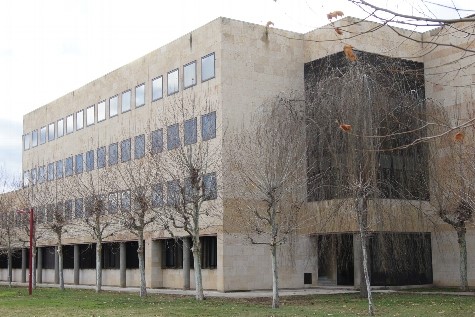 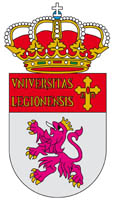 P R O G R A M A“Cerrando brechas por razón de género: impulso desde la Responsabilidad Social Empresarial en el escenario post-COVID19”16 de diciembre de 202016:00 a 16:30 Inauguración Cerrando brechas por razón de género: impulso desde la responsabilidad social empresarial en el escenario post-COVID19 Directoras Susana Rodríguez Escanciano y Henar Álvarez Cuesta 16:30 a 17:00 “La diversidad en las plantillas y nuevas vocaciones como riqueza inmaterial”. Beatriz Agra Viforcos (Universidad de León) y Diego Megino Fernández (Universidad de Burgos)17:00 a 17:30: “La doble o triple discriminación de las mujeres inmigrantes en la nueva normalidad”. Roberto Fernández Fernández y Cristina González Vidales (Universidad de León)17:30 a 18:00: “La lucha contra el techo de cristal y el suelo pegajoso desde la Responsabilidad Social Empresarial”. Juan José Fernández Domínguez (Universidad de León) y Patricia Prieto Padín (Universidad de Deusto)18:00 a 18:30: “La precariedad laboral desde una perspectiva de género: vías para su eliminación”. Henar Álvarez Cuesta y Rodrigo Tascón López (Universidad de León)18:30 a 19:00: “Las nuevas medidas de racionalización de horarios y conciliación: la corresponsabilidad en los cuidados”. Susana Rodríguez Escanciano y José Gustavo Quirós Hidalgo (Universidad de León)19:00 a 20:00 Debate entre todos los participantes 17 DE DICIEMBRE DE 202016:00 a 16:30: “Cerrando la brecha salarial por razón de género”. Mª de los Reyes Martínez Barroso y Natalia Ordóñez Pascua (Universidad de León)16:30 a 17:00 “Nuevos y antiguos riesgos laborales y su prevención como contenido de la Responsabilidad social empresarial”. Mª Rosa Vallecillo Gámez (Universidad de Jaén) y Javier Fernández-Costales Muñiz (Universidad de León)17:00 a 17:30 “Mejoras voluntarias desde una perspectiva de género”. Susana Barcelón Cobedo (Universidad Carlos III) y Ana Castro Franco (Universidad de León)17:30 a 18:00: “La protección integral en la empresa de las víctimas de violencia de género y de trata de seres humanos”. Luis Miguel Ramos Martínez y Francisco Xabiere Gómez García (Universidad de León)18:00 a 18:30: “La apuesta por la igualdad de género en las empresas de economía social: pioneras en la lucha contra la discriminación”. Josune López Rodríguez y Javier Arrieta Idiakez (Universidad de Deusto)18:30 a 19:30: Debate de todos los participantes 19:30 ClausuraENTREGA DE DIPLOMAS (vía correo electrónico)FECHA Y LUGAR DE CELEBRACIÓNDías 16 y 17 de diciembre de 2020On line y en las Facultades de Derecho y Ciencias del Trabajo de la Universidad de León (aforo restringido)FORMA DE INSCRIPCIÓN: https://forms.gle/YuKWXCA6dpDMH76X8* * * * * * :UNIVERSIDAD DE LEÓNSubvención solicitada a:Jornadas sobre“Cerrando brechas por razón de género: impulso desde la Responsabilidad Social Empresarial en el escenario post-COVID19” DIRECCIÓN:Profra. Dra. Susana Rodríguez EscancianoCatedrática de Derecho del Trabajo y de la Seguridad SocialProfra. Dra. Henar Álvarez CuestaProfesora Titular de Derecho del Trabajo y de la Seguridad Social16 y 17 de diciembre de 2020 